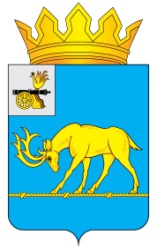 АДМИНИСТРАЦИЯ МУНИЦИПАЛЬНОГО ОБРАЗОВАНИЯ«ТЕМКИНСКИЙ РАЙОН» СМОЛЕНСКОЙ ОБЛАСТИПОСТАНОВЛЕНИЕот    25.09.2023                   №    277                                                                 с. ТемкиноОб утверждении Порядка обращения за получением компенсации платы, взимаемой с родителей (законных представителей), за присмотр и уход за детьми в образовательных организациях, реализующих образовательную программу дошкольного образования, находящихся на территории муниципального образования «Темкинский    район»    Смоленской области, и ее выплатыВ  соответствии   с   Постановлением Администрации Смоленской области от 30.08.2023 № 512 «Об утверждении Порядка обращения за получением компенсации платы, взимаемой с родителей (законных представителей), за присмотр и уход за детьми в образовательных организациях, реализующих образовательную программу дошкольного образования, находящихся на территории Смоленской области, и ее выплаты», в целях реализации статьи 65 Федерального закона «Об образовании 
в Российской Федерации»,Администрация муниципального образования «Темкинский район» Смоленской области п о с т а н о в л я е т:Утвердить прилагаемый Порядок обращения за получением 
компенсации платы, взимаемой с родителей (законных представителей), за присмотр и уход за детьми в образовательных организациях, реализующих 
образовательную программу дошкольного образования, находящихся на территории муниципального образования «Темкинский    район» Смоленской области, и ее выплаты. Признать утратившими силу постановление Администрации муниципального образования «Темкинский    район» Смоленской области от 29.05.2017 № 209 «Об утверждении Порядка обращения за получением компенсации платы, взимаемой с родителей (законных представителей), за присмотр и уход за детьми в образовательных организациях, реализующих образовательную программу дошкольного образования, находящихся на территории Темкинского района Смоленской области, и ее выплаты».3. Разместить данное постановление на официальном сайте Администрации муниципального образования «Темкинский район» Смоленской области в информационно-телекоммуникационной сети «Интернет». 4. Контроль за исполнением настоящего постановления возложить на  заместителя Главы муниципального образования «Темкинский район» Смоленской области Мельниченко Т.Г.Глава муниципального образования«Темкинский район» Смоленской области                                                   С.А. ГуляевУТВЕРЖДЕНпостановлением  Администрациимуниципального       образования«Темкинский  район»Смоленской    области                                                                    от 25.09.2023 № 277ПОРЯДОКобращения за получением компенсации платы, взимаемой с родителей (законных представителей), за присмотр и уход за детьми в образовательных организациях, реализующих образовательную программу дошкольного образования, находящихся на территории муниципального образования «Темкинский    район» Смоленской области, и ее выплаты (далее - Порядок)1. Настоящий Порядок определяет правила и условия назначения и выплаты компенсации платы, взимаемой с родителей (законных представителей) (далее – родительская плата), за присмотр и уход за детьми в образовательных организациях (далее – муниципальная образовательная организация), реализующих образовательную программу дошкольного образования, находящихся на территории муниципального образования «Темкинский район» Смоленской области (далее – компенсация).2. Право на получение компенсации имеет один из родителей (законных представителей), внесших родительскую плату за присмотр и уход за ребенком в муниципальной образовательной организации  Темкинского    района, реализующей образовательную программу дошкольного образования, находящейся на территории муниципального образования «Темкинский    район» Смоленской области (далее – образовательная организация),  в отношении которого подается заявление, при условии признания семьи малоимущей или получения одним из родителей (законных представителей) на момент обращения за компенсацией хотя бы одной из следующих выплат: - ежемесячной денежной выплаты на ребенка в возрасте от 3 до 7 лет включительно, - ежемесячной денежной выплаты на ребенка в возрасте от 8 до17 лет или ежемесячного пособия в связи с рождением и воспитанием ребенка.3. В целях настоящего Порядка под малоимущей семьей понимается семья, среднедушевой доход которой, рассчитанный в соответствии с настоящим 
Порядком, не превышает величину прожиточного минимума на душу населения, установленную в Смоленской области на дату обращения за назначением компенсации.4. Расчет среднедушевого дохода семьи для признания семьи малоимущей осуществляет сектор социальных выплат, приема и обработки информации смоленского областного государственного казенного учреждения «Центр социальных выплат, приема и обработки информации» (далее – сектор Учреждения) по месту жительства (месту пребывания) родителя (законного представителя), внесшего родительскую плату, в соответствии с запросом Администрации муниципального образования «Темкинский    район» Смоленской области    о признании семьи малоимущей (далее – уполномоченный орган).Расчет среднедушевого дохода семьи для получения компенсации не производится в случае получения родителем (законным представителем) одной из выплат, указанных в пункте 2 настоящего Порядка.5. Решение о признании семьи малоимущей в целях получения компенсации принимает отдел (сектор) социальной защиты населения Департамента Смоленской области по социальному развитию (далее – ОСЗН) по месту жительства (месту пребывания) родителя (законного представителя), внесшего родительскую плату.6. Назначение и выплата компенсации осуществляются уполномоченным органом.7. Родителям (законным представителям), дети которых посещают образовательные организации, за дни фактического посещения ребенком образовательной организации выплачивается компенсация на первого ребенка 
в размере 20 процентов среднего размера  родительской  платы за присмотр и уход за детьми в муниципальных образовательных организациях, реализующих образовательную программу дошкольного образования, находящихся на территории муниципального образования «Темкинский    район» Смоленской области, на второго ребенка – в размере 50 процентов такой платы, на третьего ребенка и последующих детей – в размере 70 процентов такой платы.8. Право на получение компенсации подтверждается родителем (законным представителем) ежегодно.9. При наличии у родителя (законного представителя) нескольких детей, посещающих одну и ту же образовательную организацию, заявление о получении компенсации (далее также – заявление) по форме согласно приложению № 1 к настоящему Порядку и документы, указанные в пунктах 11 и 12 (при наличии) настоящего Порядка, представляются на каждого ребенка.10. Заявление подается родителем (законным представителем), внесшим родительскую плату (далее – заявитель), или его представителем, действующим на основании доверенности, оформленной в соответствии с федеральным законодательством (далее – представитель заявителя),  в уполномоченный орган  или образовательную организацию, осуществляющие назначение и выплату компенсации, на бумажном носителе или в электронном виде с использованием федеральной государственной информационной системы «Единый портал государственных и муниципальных услуг (функций)».11. Заявитель (представитель заявителя) одновременно с заявлением представляет следующие документы:1) документ, удостоверяющий личность заявителя;2) документ, подтверждающий регистрацию заявителя по месту жительства (месту пребывания) на территории муниципального образования «Темкинский    район» Смоленской области (представляется по собственной инициативе);3) свидетельство о рождении ребенка (представляется по собственной инициативе, за исключением случаев, когда регистрация рождения ребенка произведена компетентным органом иностранного государства). В случае выдачи свидетельства о рождении ребенка на территории иностранного государства представляются указанное свидетельство и его нотариально удостоверенный перевод на русский язык;4) свидетельство о заключении (расторжении) брака (при наличии) (представляется по собственной инициативе, за исключением случаев, когда регистрация заключения (расторжения) брака произведена компетентным органом иностранного государства). В случае выдачи свидетельства о заключении (расторжении) брака на территории иностранного государства представляются указанное свидетельство и его нотариально удостоверенный перевод на русский язык;5) договор о передаче ребенка на воспитание в семью либо выписку из решения органа опеки и попечительства об учреждении над ребенком опеки (при наличии);6) документ, подтверждающий реквизиты счета, открытого в банке или иной кредитной организации на имя заявителя;7) документы (сведения), подтверждающие доходы каждого члена семьи, входящего в ее состав, за последние 12 календарных месяцев, предшествующих 
1 календарному месяцу перед месяцем подачи заявления (далее также – расчетный период) (представляются по собственной инициативе, за исключением документов (сведений), указанных в подпункте 8 настоящего пункта);8) документы (сведения), подтверждающие получение иных доходов каждым членом семьи, входящим в ее состав, за последние 12 календарных месяцев, предшествующих 1 календарному месяцу перед месяцем подачи заявления (при наличии), к которым относятся:- стипендии, выплачиваемые обучающимся в профессиональных образовательных организациях и образовательных организациях высшего образования, аспирантам, обучающимся по очной форме по программам подготовки научных и научно-педагогических кадров, обучающимся в духовных образовательных организациях, а также компенсационные выплаты указанным категориям граждан в период их нахождения в академическом отпуске 
по медицинским показаниям;- ежемесячное пожизненное содержание судей, вышедших в отставку;- денежное довольствие военнослужащих, сотрудников органов внутренних дел Российской Федерации, учреждений и органов уголовно-исполнительной системы, органов принудительного исполнения Российской Федерации, таможенных органов Российской Федерации и других органов, в которых законодательством Российской Федерации предусмотрено прохождение федеральной государственной службы, связанной с правоохранительной деятельностью, а также дополнительные выплаты, носящие постоянный характер, и продовольственное обеспечение, установленные законодательством Российской Федерации;- единовременное пособие при увольнении с военной службы, из органов внутренних дел Российской Федерации, учреждений и органов уголовно-исполнительной системы, органов принудительного исполнения Российской Федерации, таможенных органов Российской Федерации, других органов, в которых законодательством Российской Федерации предусмотрено прохождение федеральной государственной службы, связанной с правоохранительной деятельностью;- доходы, полученные в рамках применения специального налогового режима «Налог на профессиональный доход»;9) справку об обучении в организации, осуществляющей образовательную деятельность, по очной форме обучения (для детей в возрасте до 23 лет, обучающихся в организациях, осуществляющих образовательную деятельность, по очной форме обучения) (при наличии);10) справку органа местного самоуправления муниципального образования Смоленской области о получении (неполучении) денежных средств на содержание ребенка, находящегося под опекой (для опекунов) (представляется по собственной инициативе);11) копию трудовой книжки (для неработающих граждан) (при наличии);12) справку органа государственной службы занятости населения о регистрации (отсутствии регистрации) в качестве безработного (для неработающих граждан) (представляется по собственной инициативе);13) справку о получении одним из родителей (законных представителей) ежемесячной денежной выплаты на ребенка в возрасте от 3 до 7 лет включительно, ежемесячной денежной выплаты на ребенка в возрасте от 8 до 17 лет или ежемесячного пособия в связи с рождением и воспитанием ребенка (при наличии) (представляется по собственной инициативе);14) документ, удостоверяющий личность супруга (супруги)(при наличии);15) документ, удостоверяющий личность представителя заявителя (в случае подачи заявления представителем заявителя);16) документ, подтверждающий полномочия представителя заявителя (в случае подачи заявления представителем заявителя).17) СНИЛC ребенка  и родителя (законного представителя)В случае представления заявителем (представителем заявителя) по собственной   инициативе документа, указанного в подпункте 13 настоящего пункта, представление документов, указанных в подпунктах 5, 7 – 12, 14 настоящего пункта и в пункте 12 (при наличии) настоящего Порядка, не требуется. В случае неполучения ни одним из родителей (законных представителей) на момент обращения за компенсацией одной из выплат, указанных в пункте 2 настоящего Порядка, заявитель (представитель заявителя) представляет документы, указанные в подпунктах 1–12, 14–17 настоящего пункта и в пункте 12 (при наличии) настоящего Порядка.12. При наличии в семье лиц, указанных в пункте 18 настоящего Порядка, дополнительно к документам, указанным в пункте 11 настоящего Порядка, представляются:1) свидетельство о заключении брака (представляется по собственной инициативе, за исключением случаев, когда регистрация заключения брака произведена компетентным органом иностранного государства. В случае выдачи свидетельства о заключении брака на территории иностранного государства, представляются указанное свидетельство и его нотариально удостоверенный перевод на русский язык, либо решение органа опеки и попечительства, либо решение суда (в отношении лиц, указанных в подпункте 1 пункта 18 настоящего Порядка);2) решение суда (в отношении лиц, указанных в подпункте 2 пункта 18 настоящего Порядка);3) справка из организации, в которой лицо находится на полном государственном обеспечении (в отношении лиц, указанных в подпункте 3 пункта 18 настоящего Порядка);4) справка из военного комиссариата по месту призыва на военную службу, или военной профессиональной образовательной организации, или военной образовательной организации высшего образования (в отношении лиц, указанных 
в подпункте 4 пункта 18 настоящего Порядка) (представляется по собственной инициативе); 5) решение суда или постановление следственных органов (в отношении лиц, указанных в подпункте 5 пункта 18 настоящего Порядка).13. Заявитель (представитель заявителя) одновременно с документами, указанными в пунктах 11 и 12 (при наличии) настоящего Порядка, представляет их копии.Документы (сведения) компетентного органа иностранного государства, подтверждающие размер доходов, предусмотренных подпунктом 16 пункта 19 настоящего Порядка (при наличии), представляются с заверенным переводом на русский язык в соответствии с законодательством Российской Федерации.Заявитель (представитель заявителя) несет ответственность за полноту и достоверность сведений, содержащихся в представленных документах.14. В случае непредставления заявителем (представителем заявителя) документа, указанного в подпункте 13 пункта 11 настоящего Порядка, уполномоченный орган или областная государственная образовательная организация в течение 1 рабочего дня со дня представления заявления запрашивают в рамках межведомственного электронного взаимодействия сведения о получении одним из родителей (законных представителей) на момент обращения за компенсацией одной из выплат, указанных в пункте 2 настоящего Порядка, содержащиеся в Единой государственной информационной системе социального обеспечения.В случае получения сведений о получении одним из родителей (законных представителей) на момент обращения за компенсацией одной из выплат, указанных в пункте 2 настоящего Порядка, уполномоченный орган или областная государственная образовательная организация в течение 2 рабочих дней со дня получения указанных сведений принимают решение о выплате компенсации.15. В случае получения сведений о неполучении ни одним из родителей (законных представителей) на момент обращения за компенсацией  одной из выплат, указанных в пункте 2 настоящего Порядка, уполномоченный орган в течение 1 рабочего дня направляют в электронном виде в ОСЗН запрос о признании семьи заявителя малоимущей (далее – запрос), заявление и копии документов, указанных в пунктах 11 и 12 (при наличии) настоящего Порядка, представленных заявителем (представителем заявителя), за исключением копии документа, указанного в подпункте 6 пункта 11 настоящего Порядка (далее – комплект документов). ОСЗН в течение 1 рабочего дня со дня получения запроса и комплекта документов регистрирует запрос и передает его одновременно с комплектом документов в сектор Учреждения для расчета среднедушевого дохода семьи.Сектор Учреждения проверяет достоверность сведений, содержащихся в комплекте документов. В этих целях сектор Учреждения запрашивает необходимые документы (сведения) от органов, предоставляющих государственные услуги, органов, предоставляющих муниципальные услуги, иных государственных органов, органов местного самоуправления и подведомственных государственным органам или органам местного самоуправления организаций (далее – органы и (или) организации).Документы, необходимые для расчета среднедушевого дохода семьи, не представленные заявителем (представителем заявителя) по собственной инициативе, запрашиваются сектором Учреждения в рамках межведомственного электронного взаимодействия в органах и (или) организациях, в распоряжении которых они находятся. Срок подготовки и направления ответа на межведомственный электронный запрос не может превышать 5 рабочих дней со дня поступления межведомственного электронного запроса в орган и (или) организацию.Должностное лицо и (или) работник органа и (или) организации, 
не представившие (несвоевременно представившие) документы (сведения), запрошенные сектором Учреждения и находящиеся в распоряжении органа и (или) организации, несут ответственность в соответствии с законодательством Российской Федерации.16. В состав семьи, определяемый на дату подачи заявления и учитываемый при расчете среднедушевого дохода семьи в целях признания семьи малоимущей (за исключением признания малоимущей семьи, в которой ребенок находится под опекой), включаются: - заявитель, его супруг (супруга) независимо от места жительства (места пребывания), - несовершеннолетние дети, совершеннолетние дети, обучающиеся в общеобразовательных организациях либо обучающиеся по очной форме обучения в профессиональных образовательных организациях, образовательных организациях высшего образования, научных организациях, духовных образовательных организациях (за исключением обучающихся по дополнительным образовательным программам), в возрасте до 23 лет включительно, не состоящие в браке.17. В состав семьи, определяемый на дату подачи заявления и учитываемый при расчете среднедушевого дохода семьи в целях признания малоимущей семьи, в которой ребенок находится под опекой, включаются:- опекуны (опекун) ребенка, - его несовершеннолетние братья и сестры  и совершеннолетние братья и сестры, обучающиеся в общеобразовательных организациях либо обучающиеся по очной форме обучения в профессиональных образовательных организациях, образовательных организациях высшего образования, научных организациях, духовных образовательных организациях,  в возрасте до 23 лет включительно, не состоящие в браке, независимо от места  их проживания (пребывания) и сам ребенок (в случае если на ребенка не выплачиваются предусмотренные федеральным законодательством денежные средства на содержание детей, находящихся под опекой);- сам ребенок (в случае если на ребенка выплачиваются в соответствии 
с федеральным законодательством денежные средства на содержание детей, находящихся под опекой (попечительством).18. В состав семьи, определяемый на дату подачи заявления и учитываемый при исчислении величины среднедушевого дохода в целях признания семьи малоимущей, не включаются:1) дети в возрасте до 18 лет при приобретении ими полной дееспособности 
в соответствии с федеральным законодательством;2) дети, в отношении которых родители лишены родительских прав либо ограничены в родительских правах, а также лица, лишенные родительских прав или ограниченные в родительских правах в отношении ребенка, на которого подается заявление;3) лица, находящиеся на полном государственном обеспечении (за исключением заявителя, а также детей, находящихся под его опекой или попечительством, - для семьи, в которой ребенок находится под опекой);4) военнослужащие, проходящие военную службу по призыву, а также военнослужащие, обучающиеся в военных профессиональных образовательных организациях и военных образовательных организациях высшего образования и не заключившие контракт о прохождении военной службы;5) лица, отбывающие наказание в виде лишения свободы; лица, находящиеся на принудительном лечении по решению суда; лица, в отношении которых применена мера пресечения в виде заключения под стражу; лица, признанные безвестно отсутствующими или объявленные умершими, и лица, находящиеся 
в розыске.19. При расчете среднедушевого дохода семьи в целях признания семьи малоимущей учитываются следующие виды доходов, полученные в денежной форме:1) вознаграждение за выполнение трудовых или иных обязанностей, включая выплаты стимулирующего характера, вознаграждение за выполненную работу, оказанную услугу, совершение действия в рамках гражданско-правового договора, 
в том числе по договору об осуществлении опеки или попечительства 
на возмездных условиях (договору о приемной семье, договору о патронатной семье). При этом вознаграждение директоров и иные аналогичные выплаты, получаемые членами органа управления организации (совета директоров или иного подобного органа) – налогового резидента Российской Федерации, местом нахождения (управления) которой является Российская Федерация, рассматриваются как доходы, полученные от источников в Российской Федерации, независимо от места, где фактически исполнялись возложенные на этих лиц управленческие обязанности или откуда производилась выплата указанного вознаграждения;2) пенсии, пособия и иные аналогичные выплаты, в том числе выплаты по обязательному социальному страхованию и выплаты компенсационного характера, полученные в соответствии с законодательством Российской Федерации и (или) законодательством субъекта Российской Федерации, актами (решениями) органов местного самоуправления;3) стипендии и иные денежные выплаты, предусмотренные законодательством Российской Федерации, выплачиваемые лицам, обучающимся в профессиональных образовательных организациях и образовательных организациях высшего образования, лицам, обучающимся по очной форме по программам подготовки научных и научно-педагогических кадров, лицам, обучающимся в духовных образовательных организациях, а также компенсационные выплаты указанным категориям граждан в период их нахождения в академическом отпуске 
по медицинским показаниям;4) сумма полученных алиментов;5) выплаты правопреемникам умерших застрахованных лиц в случаях, предусмотренных законодательством Российской Федерации об обязательном пенсионном страховании;6) денежное довольствие (денежное содержание) военнослужащих, сотрудников органов внутренних дел Российской Федерации, учреждений 
и органов уголовно-исполнительной системы Российской Федерации, органов принудительного исполнения Российской Федерации, таможенных органов Российской Федерации и других органов, в которых законодательством Российской Федерации предусмотрено прохождение федеральной государственной службы, связанной с правоохранительной деятельностью, а также дополнительные выплаты, имеющие постоянный характер, и продовольственное обеспечение (денежная компенсация  взамен продовольственного пайка), установленные законодательством Российской Федерации;7) компенсации, выплачиваемые государственным органом или общественным объединением за время исполнения государственных или общественных обязанностей;8) дивиденды, проценты и иные доходы, полученные по операциям с ценными бумагами и операциям с производными финансовыми инструментами, а также 
в связи с участием в управлении собственностью организации;9) доходы в виде процентов по вкладам (остаткам на счетах) в банках;10) доходы от осуществления предпринимательской деятельности, включая доходы, полученные в результате деятельности крестьянского (фермерского) хозяйства, в том числе созданного без образования юридического лица, и доходы 
от осуществления частной практики (за исключением грантов, субсидий и других поступлений, имеющих целевой характер расходования и предоставляемых в рамках поддержки предпринимательства, документы (сведения) о которых заявитель или члены его семьи вправе представить);11) доходы от реализации и сдачи в аренду (наем, поднаем) имущества;12) доходы по договорам авторского заказа, об отчуждении исключительного права на результаты интеллектуальной деятельности и лицензионным договорам;13) доходы, полученные в рамках применения специального налогового режима «Налог на профессиональный доход»;14) ежемесячное пожизненное содержание судей, вышедших в отставку;15) единовременное пособие при увольнении с военной службы, службы 
в войсках национальной гвардии Российской Федерации, органах принудительного исполнения Российской Федерации, таможенных органах Российской Федерации, Главном управлении специальных программ Президента Российской Федерации, учреждениях и органах уголовно-исполнительной системы Российской Федерации, органах федеральной службы безопасности, органах государственной охраны Российской Федерации, органах внутренних дел Российской Федерации,  других органах, в которых законодательством Российской Федерации предусмотрено прохождение федеральной государственной службы, связанной  с правоохранительной деятельностью;16) доход, полученный заявителем или членами его семьи за пределами Российской Федерации;17) доходы, полученные в результате выигрышей, выплачиваемых организаторами лотерей, тотализаторов и других основанных на риске игр.20. При иных установленных сроках расчета и выплаты доходов сумма полученных доходов делится на количество месяцев, за которые она начислена, 
и учитывается в доходах семьи за те месяцы, которые приходятся на расчетный период.21. Доходы, указанные в подпунктах 8 - 12 пункта 19 настоящего Порядка, учитываются как одна двенадцатая суммы дохода, полученного в течение налогового периода, умноженная на количество месяцев, вошедших в расчетный период.В случае если заявитель или члены его семьи получили доходы, определенные в подпункте 10 пункта 19 настоящего Порядка, осуществляя свою деятельность 
с применением упрощенной системы налогообложения (в случае если в качестве объекта налогообложения выбраны доходы), заявитель (представитель заявителя) вправе представить документы (сведения) о доходах за вычетом расходов при подаче заявления. В таком случае сектор Учреждения при расчете среднедушевого дохода семьи использует документы (сведения), представленные заявителем (представителем заявителя) (в случае представления указанных документов (сведений) по собственной инициативе).В случае если в информации, представленной в рамках межведомственного электронного взаимодействия, отсутствуют документы (сведения) о доходах, указанных в подпунктах 10 и 12 пункта 19 настоящего Порядка, полученных 
в течение налогового периода, учитываются доходы, документы (сведения) 
о которых представлены заявителем (представителем заявителя) по собственной инициативе за расчетный период.22. Доходы, указанные в подпункте 8 пункта 19 настоящего Порядка, определяются за вычетом понесенных расходов по операциям с ценными бумагами и операциям с производными финансовыми инструментами.23. В целях уточнения сведений о получении доходов, указанных в 
подпункте 9 пункта 19 настоящего Порядка, заявитель (представитель заявителя) вправе представить при подаче заявления документы (сведения), подтверждающие закрытие вклада (счета), по которому такой доход был получен, не позднее, чем за 6 месяцев до месяца подачи заявления.24. При расчете среднедушевого дохода семьи не учитываются:1) предусмотренная настоящим Порядком компенсация, произведенная 
за прошлые периоды в отношении ребенка, на которого подается заявление;2) ежемесячное пособие женщине, вставшей на учет в медицинской организации в ранние сроки беременности, в соответствии с Федеральным законом «О государственных пособиях гражданам, имеющим детей»; 3) ежемесячная денежная выплата, установленная Указом Президента Российской Федерации от 7 мая 2012 года № 606 «О мерах по реализации демографической политики Российской Федерации», произведенная за прошлые периоды в отношении ребенка, на которого подается заявление;4) ежемесячная денежная выплата, установленная Указом Президента Российской Федерации от 20 марта 2020 года № 199 «О дополнительных мерах государственной поддержки семей, имеющих детей», произведенная за прошлые периоды в отношении ребенка, на которого подается заявление;5) ежемесячная денежная выплата, установленная Указом Президента Российской Федерации от 31 марта 2022 года № 175 «О ежемесячной денежной выплате семьям, имеющим детей», произведенная за прошлые периоды 
в отношении ребенка, на которого подается заявление;6) ежемесячное пособие по уходу за ребенком, предусмотренное Федеральным законом «О государственных пособиях гражданам, имеющим детей», выплаченное одному из родителей либо опекуну, фактически осуществляющим уход 
за ребенком и не подлежащим обязательному социальному страхованию на случай временной нетрудоспособности и в связи с материнством (за исключением обучающихся по очной форме обучения в профессиональных образовательных организациях, образовательных организациях высшего образования, образовательных организациях дополнительного профессионального образования 
и научных организациях); другим родственникам, фактически осуществляющим уход за ребенком и не подлежащим обязательному социальному страхованию 
на случай временной нетрудоспособности и в связи с материнством, в случае, если мать и (или) отец умерли, объявлены умершими, лишены родительских прав, ограничены в родительских правах, признаны безвестно отсутствующими, недееспособными (ограниченно дееспособными), по состоянию здоровья не могут лично воспитывать и содержать ребенка, отбывают наказание в учреждениях, исполняющих наказание в виде лишения свободы, находятся в местах содержания под стражей подозреваемых и обвиняемых в совершении преступлений, уклоняются от воспитания детей или от защиты их прав и интересов или отказались взять своего ребенка из образовательных организаций, медицинских организаций, организаций социального обслуживания и других аналогичных организаций; одному из родителей, опекуну, фактически осуществляющим уход за ребенком и не подлежащим обязательному социальному страхованию на случай временной нетрудоспособности и в связи с материнством, обучающимся по очной форме обучения в профессиональных образовательных организациях, образовательных организациях высшего образования, образовательных организациях дополнительного профессионального образования и научных организациях, произведенное за прошлые периоды в отношении ребенка, на которого подается заявление;7) ежемесячная выплата в связи с рождением (усыновлением) первого ребенка, установленная Федеральным законом «О ежемесячных выплатах семьям, имеющим детей», в отношении ребенка, на которого подается заявление;8) ежемесячная выплата в связи с рождением (усыновлением) ребенка 
до достижения им возраста 3 лет, установленная Федеральным законом
«О дополнительных мерах государственной поддержки семей, имеющих детей»;9) ежемесячное пособие на ребенка в возрасте от 8 до 17 лет, установленное Федеральным законом «О государственных пособиях гражданам, имеющим детей»;10) суммы единовременной материальной помощи, выплачиваемой за счет средств федерального бюджета, бюджетов субъектов Российской Федерации, местных бюджетов и иных источников в связи со стихийным бедствием или другими чрезвычайными обстоятельствами, а также в связи с террористическим актом;11) ежемесячные выплаты неработающим трудоспособным лицам, осуществляющим уход за ребенком-инвалидом в возрасте до 18 лет или инвалидом с детства I группы, в том числе предусмотренные подпунктом «б» пункта 1 Указа Президента Российской Федерации от 26 февраля 2013 года № 175 «О ежемесячных выплатах лицам, осуществляющим уход за детьми-инвалидами и инвалидами с детства I группы»;12) единовременные страховые выплаты, производимые в возмещение ущерба, причиненного жизни и здоровью человека, его личному имуществу и имуществу, находящемуся в общей собственности  членов его семьи, а также ежемесячные суммы, связанные с дополнительными расходами на медицинскую, социальную и профессиональную реабилитацию в соответствии с решением учреждения государственной службы медико-социальной экспертизы;13) государственная социальная помощь на основании социального контракта;14) денежные средства на приобретение недвижимого имущества, автотранспортного, мототранспортного средства, самоходной машины или другого вида техники, стоимость приобретения которых в полном объеме оплачена в рамках целевой государственной социальной поддержки;15) средства материнского (семейного) капитала, предусмотренного Федеральным законом «О дополнительных мерах государственной поддержки семей, имеющих детей», предназначенные для приобретения технических средств реабилитации, либо строительства или реконструкции объекта индивидуального жилищного строительства, либо компенсации затрат, понесенных на строительство или реконструкцию объекта индивидуального жилищного строительства, а также средства областного материнского (семейного) капитала;16) сумма возвращенного налога на доходы физических лиц в связи 
с получением права на налоговый вычет через работодателя в соответствии  с законодательством Российской Федерации, а также денежных средств, возвращенных после перерасчета налоговой базы с учетом предоставления налоговых вычетов по окончании налогового периода;17) социальное пособие на погребение, установленное Федеральным законом «О погребении и похоронном деле»;18) компенсации за самостоятельно приобретенное инвалидом техническое средство реабилитации и (или) оказанную услугу, которые должны быть предоставлены инвалиду в соответствии с индивидуальной программой реабилитации или абилитации инвалида, а также ежегодная денежная компенсация расходов на содержание и ветеринарное обслуживание собак-проводников, предоставляемые в соответствии с Федеральным законом «О социальной защите инвалидов в Российской Федерации»;19) компенсация за изготовление и установку надгробных памятников;20) единовременные выплаты военнослужащим или членам их семьей, производимые в возмещение ущерба, причиненного жизни и здоровью в связи 
с участием в боевых действиях, предусмотренные законодательством Российской Федерации и нормативными правовыми актами субъектов Российской Федерации;21) единовременная материальная помощь, выплачиваемая за счет средств федерального бюджета, бюджетов субъектов Российской Федерации, местных бюджетов и иных источников на лечение ребенка.25. Доходы каждого члена семьи учитываются до вычета налогов 
в соответствии с законодательством Российской Федерации.26. Среднедушевой доход семьи в целях признания семьи малоимущей рассчитывается исходя из суммы доходов всех членов семьи за последние 12 календарных месяцев (в том числе в случае представления документов (сведений) о доходах семьи за период менее 12 календарных месяцев), предшествовавших месяцу перед месяцем подачи заявления, путем деления одной двенадцатой суммы доходов всех членов семьи за расчетный период на число членов семьи.27. Доходы семьи, получаемые в иностранной валюте, пересчитываются 
в рубли по курсу Центрального банка Российской Федерации, установленному 
на последнее число 12-го месяца расчетного периода.28. Расчет среднедушевого дохода семьи производится сектором Учреждения в течение 1 рабочего дня после поступления комплекта документов из ОСЗН (в случае если направление межведомственных запросов не требуется) или после поступления всех ответов на межведомственные запросы (в случае если направлялись межведомственные запросы).29. После произведенного расчета среднедушевого дохода семьи сектор Учреждения в течение 1 рабочего дня направляет в ОСЗН комплект документов, 
ответы на межведомственные запросы (при наличии), а также информацию о размере среднедушевого дохода семьи.30. Решение о признании семьи малоимущей либо об отказе в признании семьи малоимущей принимается ОСЗН в течение 2 рабочих дней со дня получения от сектора Учреждения заявления, комплекта документов, ответов на межведомственные запросы (при наличии), информации о размере среднедушевого дохода семьи.Решение о признании семьи малоимущей оформляется по форме согласно приложению № 2 к настоящему Порядку.31. Решение о признании семьи малоимущей либо об отказе в признании семьи малоимущей в течение 1 рабочего дня направляется в уполномоченный орган или областную государственную образовательную организацию, направившие запрос.32. Уполномоченный орган в течение 6 дней со дня получения решения о признании семьи малоимущей (об отказе в признании семьи малоимущей) принимают решение о выплате компенсации или об отказе в ее выплате.Решение о выплате компенсации либо об отказе в ее выплате принимается уполномоченным органом на основании всестороннего, полного и объективного рассмотрения всех представленных документов и полученной посредством межведомственного взаимодействия информации.Решение об отказе в выплате компенсации принимается по следующим основаниям:- отсутствие у заявителя права на получение компенсации;- непредставление (представление не в полном объеме) документов, указанных в пунктах 11 и 12 (при наличии) настоящего Порядка (за исключением документов, представляемых по собственной инициативе);- выявление в заявлении и (или) в представленных документах недостоверных сведений.Проверка достоверности сведений, содержащихся в представленных документах, осуществляется путем их сопоставления с информацией, полученной 
от компетентных органов или организаций, выдавших документ (документы), 
а также полученной иными способами, разрешенными федеральным законодательством.В случае отказа в выплате компенсации уполномоченный орган не позднее чем через 5 дней со дня принятия соответствующего решения в письменной форме извещают заявителя (представителя заявителя) об отказе в выплате компенсации с указанием причин отказа.Отказ в выплате компенсации может быть обжалован в Департамент Смоленской области по образованию и науке и (или) в судебном порядке.33. Образовательная организация формирует в отношении каждого родителя (законного представителя) личное дело, в которое брошюруются документы, необходимые для принятия решения о выплате компенсации (об отказе в выплате компенсации) (в случае подачи заявления при личном обращении), передает его в Уполномоченный орган.34. Личное дело родителя (законного представителя), сформированное 
в образовательной организации, хранится в уполномоченном органе.35. Компенсация выплачивается уполномоченным органом начиная с месяца подачи заявления.36. Муниципальная образовательная организация ежемесячно до 10-го числа текущего месяца представляет в уполномоченный орган информацию о днях фактического посещения каждым ребенком муниципальной образовательной организации.37. Сумма компенсации, излишне выплаченная родителю (законному представителю) (в случае представления документов с заведомо неверными сведениями, сокрытия данных, влияющих на выплату компенсации, исчисление ее размеров), взыскивается с родителя (законного представителя) в судебном порядке.Сумма компенсации, излишне выплаченная родителю (законному представителю) по вине уполномоченного органа или образовательной организации, удержанию с родителя (законного представителя) не подлежит, за исключением случая счетной ошибки.38. Выплата компенсации производится ежемесячно путем перечисления денежных средств на лицевой банковский счет заявителя.39. В случае непредставления родителем (законным представителем) документов, указанных в пунктах 11 и 12 (при наличии) настоящего Порядка, для подтверждения права на получение компенсации выплата компенсации приостанавливается.Выплата компенсации возобновляется с месяца, в котором документы, указанные в пунктах11 и 12 (при наличии) настоящего Порядка, представлены.40. Выплата компенсации прекращается в случаях:- выбытия ребенка из образовательной организации по различным причинам;- ограничения родителя (законного представителя) ребенка в его родительских правах;- лишения родителя родительских прав;- если среднедушевой доход семьи превышает величину прожиточного минимума на душу населения, установленную в Смоленской области, или указанный среднедушевой доход семьи не подтвержден;- если была установлена недостоверность сведений, содержащихся 
в представленных документах.41. Выплата компенсации прекращается с месяца, следующего за месяцем, 
в котором возникли обстоятельства, указанные в пункте 40 настоящего Порядка.42. В случае возникновения обстоятельств, влекущих за собой прекращение выплаты компенсации, родитель (законный представитель) обязанв10-дневный срок сообщить о наступлении этих обстоятельств в образовательную организацию.43. Информация о предоставлении компенсации в соответствии с настоящим Порядком размещается в Единой государственной информационной системе социального обеспечения. Размещение и получение указанной информации 
в Единой государственной информационной системе социального обеспечения осуществляются в соответствии с Федеральным законом «О государственной социальной помощи».Приложение № 1к Порядку обращения за получением компенсации платы, взимаемой с родителей (законных представителей), за присмотр и уход за детьми в образовательных организациях, реализующих образовательную программу дошкольного образования, находящихся на территории муниципального образования «Темкинский    район» Смоленской области, и ее выплатыФормаГлаве муниципального образования Темкинский район Смоленской области С.А. Гуляевуот ___________________________(фамилия, имя, отчество (при наличии)                                                                                      заявителя (представителя заявителя)ЗАЯВЛЕНИЕо получении компенсации Ф.И.О. заявителя _____________________________________________________Дата рождения заявителя _______________________________________________СНИЛС заявителя _____________________________________________________контактный телефон заявителя: __________________________________________адрес электронной почты заявителя (при наличии): ___________________________Адрес регистрации/адрес временной регистрации: ________________________________________________________________________________________________________________________________________________________________________________________________________________________Прошу предоставить компенсацию родительской платы за присмотр и уход за: _______________________________________________________, в размере ____%,  (фамилия, имя, отчество (при наличии) ребенка)осваивающим(ей) образовательную программу дошкольного образования в_______________________________________________________________________   (наименование муниципальной образовательной организации)Для получения компенсации сообщаю следующую информацию о ребенке:Средства прошу направить (нужное указать):К заявлению прилагаю следующие документы:Об ответственности за достоверность представленных сведений предупрежден(на). Даю согласие на получение, обработку и передачу моих персональных данных в соответствии с федеральными законами от 27.07.2006 № 149-ФЗ «Об информации, информационных технологиях и о защите информации», от 27.07.2006 № 152-ФЗ «О персональных данных».Дата          Подпись заявителя (представителя заявителя) ___________Приложение № 2к Порядку обращения за получением компенсации платы, взимаемой с родителей (законных представителей), за присмотр и уход за детьми в образовательных организациях, реализующих образовательную программу дошкольного образования, находящихся на территории муниципального образования «Темкинский    район» Смоленской области, и ее выплатыФормаРЕШЕНИЕ о признании семьи малоимущей от ______________ № __________Гр. _____________________________________________________________________,(фамилия, имя, отчество (при наличии) и дата рождения заявителя)проживающая(ий) по адресу: ______________________________________________ ,паспорт гражданина Российской Федерации: _________________________________,и члены его семьи: ________________________________________________________                            (фамилия, имя, отчество (при наличии) и дата рождения члена семьи заявителя)________________________________________________________                            (фамилия, имя, отчество (при наличии) и дата рождения члена семьи заявителя)________________________________________________________                            (фамилия, имя, отчество (при наличии) и дата рождения члена семьи заявителя)на «_____»___________________20__г.  признаны малоимущими со среднедушевым 
(указать дату принятия решения)доходом  __________________ руб.Руководитель отдела социальной защиты населенияДепартамента Смоленской области по социальному развитию                          _____________               _______________                      (подпись)                                              (расшифровка подписи)М.П.Наименование документа, удостоверяющего личность Дата выдачи Серия и номер документа Код подразделения Кем выдан Гражданство Фамилия Дата рожденияИмя ПолОтчество (при наличии)СНИЛСГражданство Реквизиты актовой записи о рождении ребенка:Номер актовой записи о рождении ребенка _________________________________Дата составления актовой записи о рождении ребенка ________________________Наименование органа, которым произведена государственная регистрация акта гражданского состояния _________________________________________________________________________________________________________Реквизиты актовой записи о рождении ребенка:Номер актовой записи о рождении ребенка _________________________________Дата составления актовой записи о рождении ребенка ________________________Наименование органа, которым произведена государственная регистрация акта гражданского состояния _________________________________________________________________________________________________________Реквизиты актовой записи о рождении ребенка:Номер актовой записи о рождении ребенка _________________________________Дата составления актовой записи о рождении ребенка ________________________Наименование органа, которым произведена государственная регистрация акта гражданского состояния _________________________________________________________________________________________________________Реквизиты актовой записи о рождении ребенка:Номер актовой записи о рождении ребенка _________________________________Дата составления актовой записи о рождении ребенка ________________________Наименование органа, которым произведена государственная регистрация акта гражданского состояния _________________________________________________________________________________________________________Реквизиты документа, подтверждающего установление опеки (попечительства) над ребенком Реквизиты документа, подтверждающего установление опеки (попечительства) над ребенком Реквизиты документа, подтверждающего установление опеки (попечительства) над ребенком Реквизиты документа, подтверждающего установление опеки (попечительства) над ребенком Номер  ДатаОрган, выдавший документ Банк БИК и наименование банка ________________________________ _______________________________________________________Корреспондентский счет____________________________________Номер счета заявителя_______________________________________№ п/п Наименование документов1234567891011Отп. 1 экз. – в делоИсп. Казнова Е.А.тел. 2-11-7905.09.2023 Визы:                      Муравьев  А.М.Мельниченко Т.Г.Колосова Н.Л.Карнилова М.А.Пересыпкина Е.Г.     Разослать:  прокуратура,райсовет,финансовое управление,ОУ – 6, отдел по образованию,централизованная бухгалтерия,Павлюченков Е.О.